Your referral to the rapid diagnosis service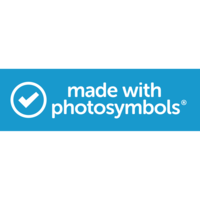 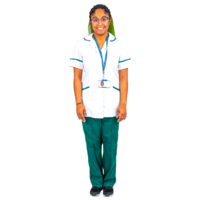 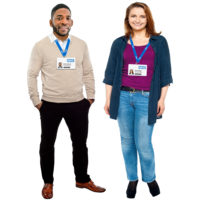 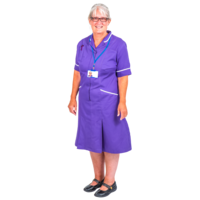 The rapid diagnostic service is a team of people who will help you find out why you are unwell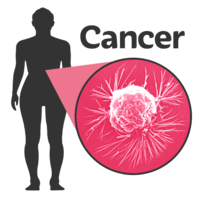 They will try to find the cause of your symptoms and see if you have or have not got cancer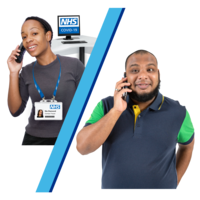 A member of our team will be in touch with you within two working days The hospital number may show as unknown or a private number on your phone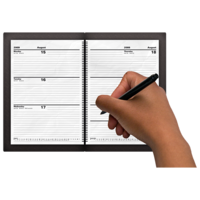 Your appointment is important – if you cannot make it please let the team know 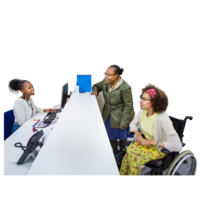 At your first appointment: -You will need to bring a list of your current medicationsYou will be asked lots of questionsYou may have some tests to help find the cause of your symptoms – these will be explained to youYou will have an examination of your body so please wear comfortable clothingYou are welcome to bring someone with you to your appointment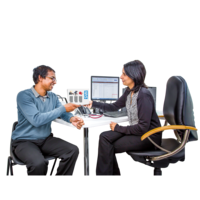 After your appointment: -You may be brought back in to clinicMore tests may be needed – these will be explained to you Your test results will be explained to youBased on your results a plan will be made with you about what will happen nextYour results will be shared with your GP – these can be shared with another named person if you want, such as a family member or carer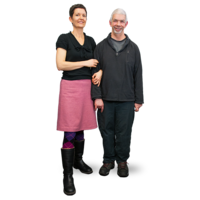 Throughout your time with us a cancer care coordinator will support you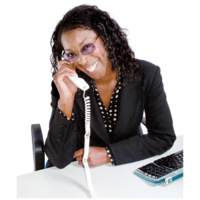 If you have any questions or worries please contact the team on:Add telephone numberAdd email address